Funeral Planning Guide and Worksheet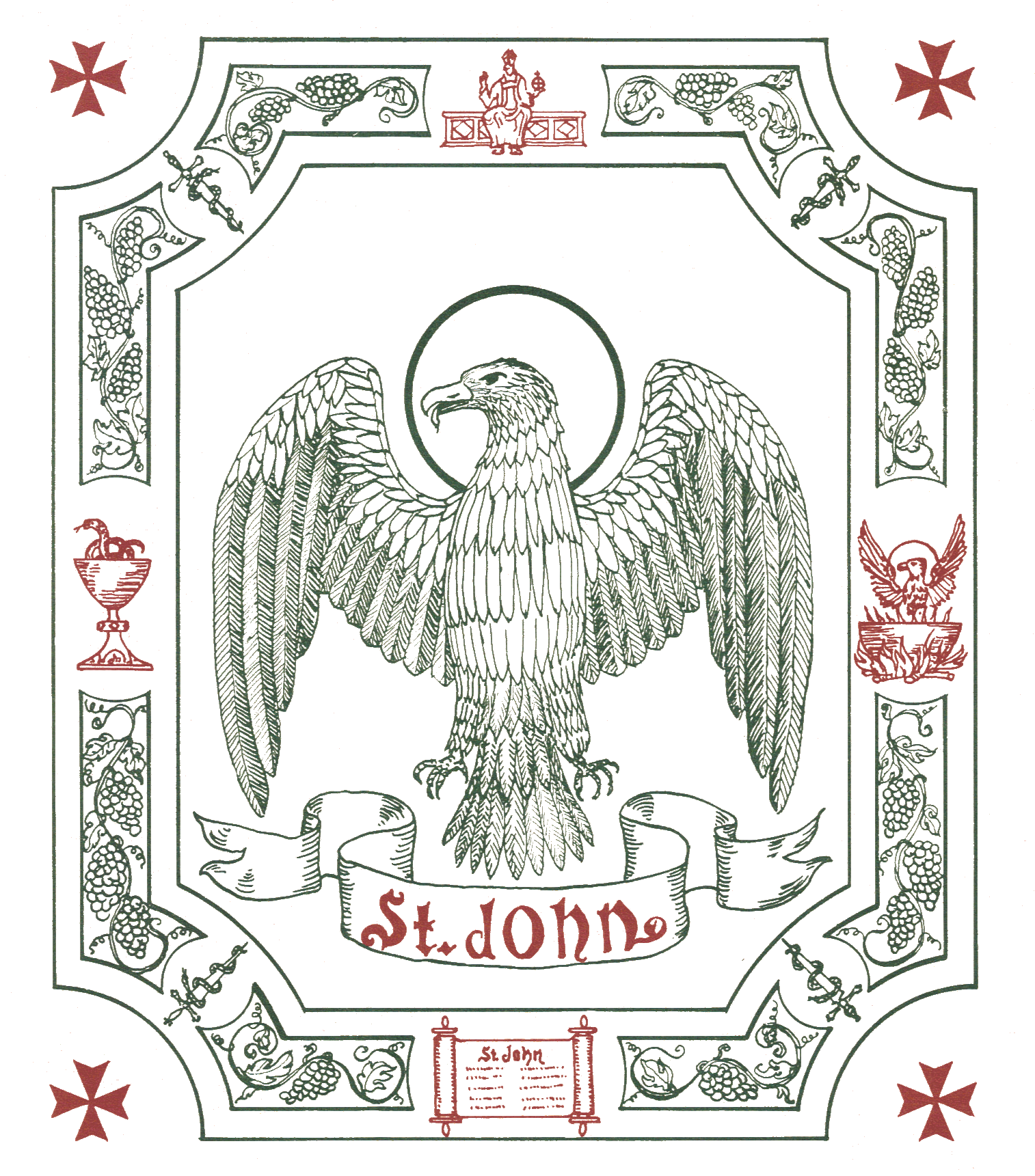 St. John’s Episcopal Church505 Cedar laneHopewell, VA 23860804-458-8142www.stjohnshopewell.org
The Rev. William B. Taylor, Jr., PriestMelissa Adams, Organist/PianistFuneral Planning“The liturgy for the dead is an Easter liturgy. It finds all its meaning in the resurrection. Because Jesus was raised from the dead, we, too, shall be raised.The liturgy, therefore, is characterized by joy, in the certainty that “neither death, nor life, nor angels, nor principalities, nor things present, nor things to come, nor powers, nor height, nor depth, nor anything else in all creation, will be able to separate us from the love of God in Christ Jesus our Lord.”This joy, however, does not make human grief unchristian. The very love we have for each other in Christ brings deep sorrow when we are parted by death. Jesus himself wept at the grave of his friend. So, while we rejoice that one we love has entered into the nearer presence of our Lord, we sorrow in sympathy with those who mourn.”    Book of Common Prayer, page 507As Christians, we know that death does not have the final word. Through God’s grace, Jesus has conquered sin and death forever. As we profess in the Apostles’ Creed, we believe in the resurrection of the body and the life everlasting. Funerals are among the times that we as Christians do the task of the Church the best. We comfort one another in our grief, we gather in community, and we proclaim Christ crucified and risen. A Christian funeral is not a tribute to how wonderful you were, but instead it publicly affirms the saving power of God, as demonstrated in your life. We tell how God’s story interacts with your story. Baptismal imagery is important because it reminds us of God’s saving deeds. As Paul writes in Romans 6:5, “For if we have been united with him in a death like his, we shall certainly be united with him in a resurrection like his.” In the days following a death, it can often be overwhelming for family members to put the details of a funeral together. Whether it is following a long illness or a surprising accident, your loved ones may wonder what your wishes really were. This worksheet is an opportunity for you to think about these things now, discussing them with your family, friends, and priest. A copy will be kept in a confidential file at St. John’s to assist the priest and your family in planning your funeral. It is not a legally binding document, but a guide and starting point for having conversation about what is to come. CHECKLISTSTo aid your survivors, you should consider the following subjects and gather necessary information in a central location. Make a concise record of the information, and notify appropriate people of its location.__Personal affairs records including: 	Date and place of birth, marriage, etc __Personal lawyer or trusted friend__Family records including: 		Birth, marriage, and death certificates, divorce, 						adoption, or naturalization papers. __Military service personnel file__Insurance policies__Social Security Information__Property records including:  		Real Estate, automobile, etc__Stocks, bonds, securities.__Bank Accounts__Safety Deposit BoxBasic information Full name: ________________________________________  Age _______Address: ____________________________________________________Date of birth:      ________________	Place of birth:   ____________________Date of baptism:   ______________  	Place of baptism:  __________________Date of confirmation:  ___________	Place of confirmation:  ______________Date of marriage:  ______________  	Place of marriage:   _________________Spouse’s name:  _______________________________________________Survived by:   _________________________________________________Preceded in death by:  ______________________________________________________________________________________________________Next of kin and/or those making funeral arrangements:  _______________________________________________________________________________Work and education:   ______________________________________________________________________________________________________Hobbies, activities, and passions:   ___________________________________Care of the body This worksheet is not a binding document, but it can guide your loved ones in making decisions. Please talk with your family about these options now. Some decisions require separate signed documents. A Funeral Director should also be consulted for these issues.Organ donation (circle one):   		Yes   	No Donation for research (circle one):  	Yes  	No Autopsy (circle one):   None unless legally required     If it will benefit medical research 	 Final decision regarding autopsy to be made by:  _____________________Cremation (circle one):  	Yes       	No Have you done any pre-planning with a funeral home? (circle one): 	 Yes  	No   	If yes, which funeral home?  ______________________________Visitation The visitation is an opportunity for friends and family to gather, often in the evening or if at the church, the morning of the funeral (if casket, casket shall be closed). Please Circle One:     No visitation    Visitation at funeral home     Visitation at the church Funeral service The priest of St. John’s normally preaches and officiates at funerals held at St. John’s. Other clergy may participate in the service at the priest’s invitation and discretion. At St. John’s, a white funeral pall covers the casket as a reminder of baptism, and the paschal candle is lit as a reminder of Christ’s triumph over death. Episcopalians leave the casket closed as a sign of resurrection. Communion can be a comforting option. Funeral location (circle one):    St. John’s Church        Funeral Home   _________________________________________________	   Cemetery/Columbarium: __________________________________________ Body/cremains present? (circle one):      Yes (funeral)      No (memorial service) Liturgy (circle one):		Rite I		Rite IICommunion? (circle one):     Yes     No      Unsure You may choose one Old Testament reading, such as:Isaiah 25:6-9 (He will swallow up death for ever)Isaiah 61:1-3 (To comfort those who mourn)Lamentations 3:22-26, 31-33 (The Lord is good to those who wait for him)Wisdom 3:1-5, 9 (The souls of the righteous are in the hands of God)Job 19:21-27a (I know that my Redeemer lives)A suitable psalm, hymn, or canticle may follow. Here may be a piece of poetry, music or other suitable offerings may be read or played or sung.The following Psalms are appropriate: 42:1-7, 46, 90:1-12, 121, 130, 139:1-11.You may choose one New Testament reading, such as:Romans 8:14-19, 34-35, 37-39 (The glory that shall be revealed)1 Corinthians 15:20-26, 35-38, 42-44, 53-58 (The imperishable body)2 Corinthians 4:16––5:9 (Things that are unseen are eternal)1 John 3:1-2 (We shall be like him)Revelation 7:9-17 (God will wipe away every tear)Revelation 21:2-7 (Behold, I make all things new)A suitable psalm, hymn, or canticle may follow. The following Psalms are appropriate: 23, 27, 106:1-5, 116.You may choose one Gospel Testament reading, such as:John 5:24-27 (He who believes has everlasting life)John 6:37-40 (All that the Father gives me will come to me)John 10:11-16 (I am the good shepherd)John 11:21-27 ( I am the resurrection and the life)John 14:1-6 ( In my Father’s house are many rooms)All Readings shall be read in the New Revised Standard Version.Homily and/or RemembranceYou may choose to have a homily or remembrance offered by the Celebrant, or a member of the family, or a friend.  If so, who would you like to invite to offer a remembrance?  _______________________________________________________ It is not customary in the Episcopal Church that Eulogies be presented at the funeral. Other times of gathering are good times f0r stories to be told by friends and family. On occasion, the Rector will allow a couple of pre-approved people to speak. This is at the Rector’s discretion.MusicThrough music, we are often able to express what words alone cannot. For services at the church, the St. John’s Organist and Choirmaster will normally be the musician. The fee for this service, depending on the difficulty and extent of the music, begins at $150.00 for members of the church, $250.00 for non-members. While there are no charges for use of the church for members, it is customary that a memorial be given for the church use in honor of the deceased by the family or the deceased estate and an honorarium to the priest.  In some circumstances, other musicians may participate at the priest’s and Organist/Choirmaster’s invitation and discretion. In selecting music, it is important to consider how the hymn proclaims Christ crucified and risen as demonstrated in the life of the deceased.  Other music can be played if approved by the priest and Organist.The following list suggests a number of hymns from the 1982 Hymnal that are appropriate. Easter Hymns "The liturgy for the dead is an Easter liturgy. It finds all its meaning in the resurrection.  Because Jesus was raised from the dead, we, too, shall be raised. " BCP 507174	At the lamb's high feast we singAlleluia, Alleluia! Give thanks to the risen LordWelcome, happy morning!He is risen, he is risen!Awake and sing the song188    	Love's redeeming work is done191     	Alleluia, alleluia! Hearts and voices heavenward raise194    	Jesus lives!199    	Come, ye faithful, raise the strainNow the green blade risethGood Christians all, rejoice and sing!Christ the Lord is risen today!The strife is o'er, the battle doneWe walk by faith and not by sightHymns of Praise and Thanksgiving "The liturgy, therefore, is characterized by joy”... BCP 507379    	God is Love, let heaven adore him 390      Praise to the Lord, the AlmightyNow thank we all our GodI sing the almighty power of God 400      All creatures of our God and KingPraise, my soul, the King of heavenO Bless the Lord, my soul429      I'll praise my Maker while I've breathHymns to Jesus Christ, Our Lord447	The Christ who died but rose again455	O love of God, how strong and true460	Alleluia! Sing to Jesus473	Lift high the cross478	Jesus, our mighty Lord482	Lord of all hopefulnessCome my Way, my Truth, my LifeBe Thou my visionHymns to the Holy Spirit508      Breathe on me breath of God516	Come down, 0 Love divineHymns for the Saints and the Church Triumphant287     For all the saints293     I sing a song of the saints of God620     Jerusalem, my happy home623     O what their joy and their glory must be625     Ye holy angels brightHymns of the Christian Life and Pilgrimage		Lead on, 0 King Eternal		Rejoice, ye pure in heart!635      		If thou but trust in God to guide thee 636 & 637   	How firm a foundation 645 & 646   	The King of love my shepherd is 658      		As longs the deer for cooling streams		The Lord my God my shepherd is		My Shepherd will supply my need		All my hope on God is founded671      		St. John’s! How sweet the sound 680    		O God, our help in ages past 687 & 688  	A mighty fortress is our God 690     		Guide me, O thou great Jehovah 692     		I heard the voice of Jesus sayHymns of the Church and the Church's MissionHow lovely is thy dwelling place, O LordChrist is made the sure foundation 525      The Church's One Foundation 541      Come, labor onHymns for Burial356     May choirs of angels lead you to Paradise 358     Christ the Victorious, give to your servants restOther hymns499    Lord God, you now have set your servant free608     Eternal Father, strong to saveIncluding Others In Your Service There are several opportunities for including friends and family in the service.  Assisting minister from the Episcopal Church or other Denomination: ________________________________________________________________________Pall bearers (up to eight):   __________________________________________________________________________________________________________________________________________________________________Readers (up to three):  ________________________________________________________________________________________________________Ushers (two to four):  _____________________________________________________________________________________________________________________________________________________________________Acolyte:  ______________________________________________________Burial Internment (circle one):        In the earth      	ColumbariumIf internment in the ground, have you secured a cemetery plot?  (circle one):    Yes    No  If interment in a columbarium, have you secured a niche?  (circle one):    Yes    No	If yes, where:  __________________________________________________Funeral Reception St. John’s is happy to provide space at funeral receptions for members of the parish.  A member of your family will have to coordinate food and other amenities for the reception as our church family does not have the resources to provide this service.  Military Honors Those who have served in the military may be eligible for military honors. A flag is usually placed on the casket after the funeral for transport to the burial. Have you served in the military? (circle one):        Yes       No What branch?   _________________________________     				When?  ______________________________________If you would like Military Honors, please describe:  ____________________________________________________________________________________________________________________________________Have you contacted the military for this service? (circle one):    Yes   NoMemorial gifts I have shared with my next of kin where financial gifts in my memory should be directed. (circle one):       Yes       No  Recipients include:     	St. John’s Episcopal Church:     Yes      No	Other:   ________________________	Other:   ________________________Gifts are to be in lieu of flowers (circle one):    Yes     No 	If so, how should the gifts be directed?:	______________________Planned giving (optional section): A Lawyer should be consulted in matters of estate planning.I have included St. John’s Episcopal Church in my will (circle one):    Yes     No I have planned another type of deferred gift (circle one):      Yes      No If Yes please list:  Life insurance, gift-annuity, charitable trust, etc:____________________________________________________________If you have circled yes above, you may wish to note the following: St. John’s Episcopal Church is included in my estate plan for: Percentage: _____%   Estimated value of gift: $_______    Fixed amount: $_______ Charges by St. John's Church for Columbarium space More information can be obtained on the purchase of Columbarium space by calling the office. (Note: prices subject to change)Purchase of niche				 					$2,500.00Purchase includes: 12” X 12” niche (urn or container of ashes must fit within this space), stainless steel lined, opening and closing of niche, a memorial plaque including Full Name, Date of Birth and Date of Death.Altar Flowers (optional)                                              $150 (may vary with choice of flowers)Please share any additional details or requests: Name of person preparing this form (print):     _____________________Signature:  _____________________________________________      Date:   __________Do you desire a visit with the priest to discuss these plans? (circle one):      Yes       No Please feel free to call upon the priest at any time for help with issues of death, dying, grief, or mourning.  On a separate piece of paper please include any other instructions that you wish in your planning.Please return this worksheet to: St. John’s Episcopal Church 505 Cedar Lane    Hopewell, VA 23860PHONE (804) 458-8142Website:  www.stjohnshopewell.orgEmail:  stjohnshopewell@verizon.net                                                                      revised 2021The original of this document will be retained in the Church Office. A copy of this document will be provided to you for your next of kin or Executor.